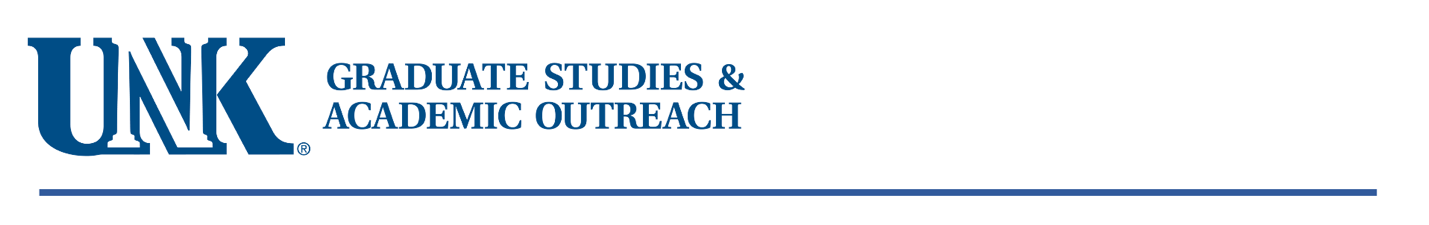 Graduate Student of the Year AwardThe Office of Graduate Studies and Academic Outreach kindly requests nominations for the Graduate Student of the Year Award.  Eligibility requirements are listed below.  Please email nominations of a deserving graduate student by the due date specified to unkgradoffice@unk.edu.This award recognizes an exemplary graduate student for their outstanding contributions to their fields and academic achievements. Winners receive a certificate and nominal award.Deadline: Nomination: March 10, 2023    To nominate a student please email the graduate office with the student and primary mentor's name.  unkgradoffice@unk.edu Nominee Documents Submitted: March 30, 2023 The nominee and mentor will be notified of the nomination.  The application will be sent providing details of materials requested to be submitted to the UNK Office of Graduate Studies & Academic Outreach at unkgradoffice@unk.eduEligibilityNominee must be graduate students in good standing (full- or part-time) and have a minimum GPA of 3.00. Nominee also needs to demonstrate:Contribution to knowledge through research, teaching, and scholarshipInvolvement in professional organizationsDemonstrated characteristics such as adaptability, creativity, curiosity, integrity, professionalism, reliability, and responsibilityStudents nominated will be notified and the following items will be requested for submission to be reviewed by the Graduate Studies award committee. The award winner will be announced at the UNK Student Research Day in the Spring.  All documents must be submitted to the Office of Graduate Studies and Academic Outreach by the due date specified to be eligible for review. Selection CriteriaThe selection committee will review the following materials:Personal statement outlining: Contributions to research, teaching, and scholarshipProfessional involvement and/or serviceLetter of reference (1-page limit)UNK Faculty/StaffResume or vitae outlining nominee’s experiences, achievements, and contributions in the following areas:Presentations, performances, or publicationsAward or recognitionsService and extracurricular activitiesSubmission Process: All documents shall be submitted at one time and sent via email to unkgradoffice@unk.edu. 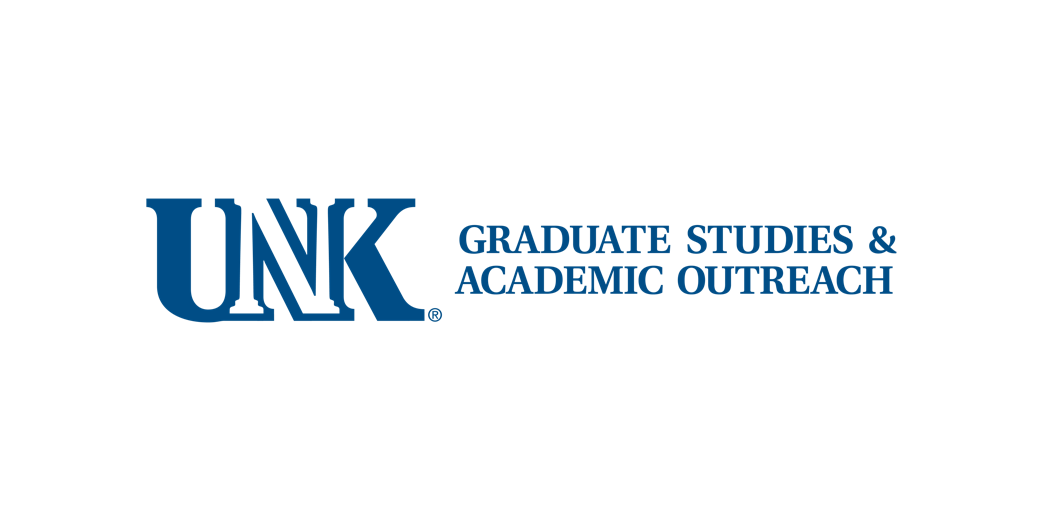 Graduate Student of the Year Award ApplicationThis award recognizes an exemplary graduate student for their outstanding contributions to their fields and academic achievements. Winners receive a certificate and nominal award.Student Name: 					Email:Department:Graduate Degree(s):GPA: 			Projected Graduation Date: 			    Attachments:Personal statement outlining contributions to teaching, service, scholarshipCurrent Vita showcasing teaching, service, scholarship (e.g. awards, recognitions, service/extracurricular activities, presentations, performances, publications).Letters of reference from a UNK Faculty member (1)